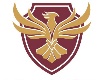 Charlotte Secondary Charter 2022-2023Charlotte Secondary Charter 2022-2023Charlotte Secondary Charter 2022-2023Charlotte Secondary Charter 2022-2023Charlotte Secondary Charter 2022-2023Charlotte Secondary Charter 2022-2023Charlotte Secondary Charter 2022-2023Charlotte Secondary Charter 2022-2023Charlotte Secondary Charter 2022-2023Charlotte Secondary Charter 2022-2023Charlotte Secondary Charter 2022-2023Charlotte Secondary Charter 2022-2023Charlotte Secondary Charter 2022-2023Charlotte Secondary Charter 2022-2023Charlotte Secondary Charter 2022-2023Charlotte Secondary Charter 2022-2023Charlotte Secondary Charter 2022-2023Charlotte Secondary Charter 2022-2023Charlotte Secondary Charter 2022-2023Charlotte Secondary Charter 2022-2023Charlotte Secondary Charter 2022-2023Charlotte Secondary Charter 2022-2023Charlotte Secondary Charter 2022-2023August 2022August 2022August 2022August 2022August 2022August 2022August 2022September 2022September 2022September 2022September 2022September 2022September 2022September 2022October 2022October 2022October 2022October 2022October 2022October 2022October 2022SuMoTuWeThFrSaSuMoTuWeThFrSaSuMoTuWeThFrSa1234561231789101112134567891023456781415161718192011121314151617910111213141521222324252627181920212223241617181920212228293031252627282930232425262728293031November 2022November 2022November 2022November 2022November 2022November 2022November 2022December 2022December 2022December 2022December 2022December 2022December 2022December 2022January 2023January 2023January 2023January 2023January 2023January 2023January 2023SuMoTuWeThFrSaSuMoTuWeThFrSaSuMoTuWeThFrSa1234512312345676789101112456789108910111213141314151617181911121314151617151617181920212021222324252618192021222324222324252627282728293025262728293031293031February 2023February 2023February 2023February 2023February 2023February 2023February 2023March 2023March 2023March 2023March 2023March 2023March 2023March 2023April 2023April 2023April 2023April 2023April 2023April 2023April 2023SuMoTuWeThFrSaSuMoTuWeThFrSaSuMoTuWeThFrSa1234123415678910115678910112345678121314151617181213141516171891011121314151920212223242519202122232425161718192021222627282627282930312324252627282930May 2023May 2023May 2023May 2023May 2023May 2023May 2023June 2023June 2023June 2023June 2023June 2023June 2023June 2023SuMoTuWeThFrSaSuMoTuWeThFrSa12345612378910111213456789101415161718192011121314151617212223242526271819202122232428293031252627282930School Closed/ HolidaysTeacher Workday (No school for students)1st, 2nd, 3rd Quarter EndsReturn From Winter breakEOC/EOG TestingFirst and Last Day of School2nd Semester Begins